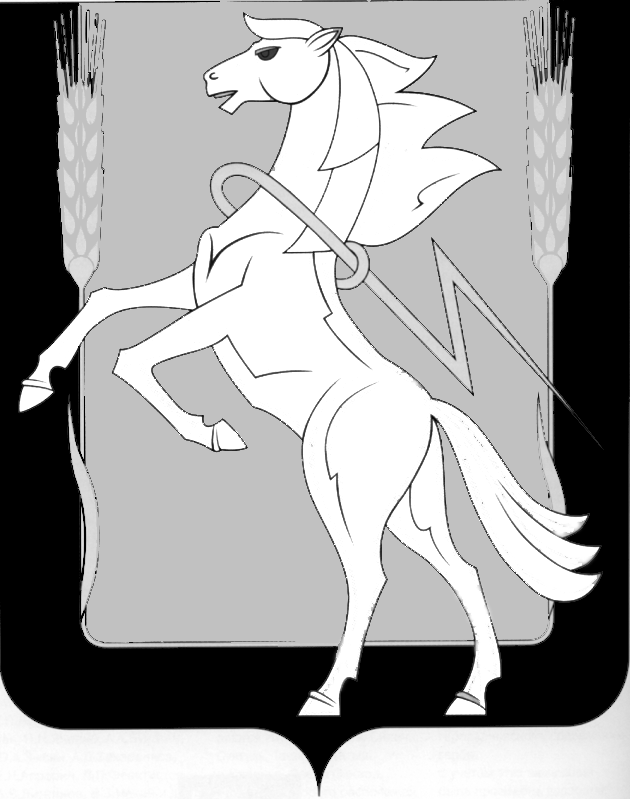 СОБРАНИЕ ДЕПУТАТОВ СОСНОВСКОГО МУНИЦИПАЛЬНОГО РАЙОНА пятого созыва третьего СОЗЫВАТОВ РЕШЕНИЕот «21» октября 2015 года № 33О награждении Почетной грамотой Собрания депутатов В связи с празднованием Дня народного единства России, Собрание депутатов Сосновского муниципального района пятого созыва РЕШАЕТ:Наградить Почетной грамотой Собрания депутатов и премией в размере 3000-00 (трех тысяч) рублей:1) Астраханцеву Владиславу Геннадьевну – начальника отдела организационно-методической и творческой деятельности отдела культуры Администрации Сосновского муниципального района.2) Злоказова Александра Сергеевича – депутата Совета депутатов Рощинского сельского поселения;3) Созыкину Валентину Сергеевну – председателя Совета женщин Рощинского сельского поселения;4) Чинакину Светлану Александровну – заместителя председателя кооператива «Геодезист»;5) Шумакову Ларису Викторовну – заместителя главы Саргазинского сельского поселения.   2. Опубликовать данное решение в газете «Сосновская Нива» и на официальном сайте органов местного самоуправления Сосновского муниципального района в сети Интернет www.chelsosna.ru.Председатель Собрания депутатов Сосновского муниципального района	          		                                    Г.М. Шихалева